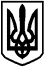 БОЯРСЬКА МІСЬКА РАДАVІI СКЛИКАННЯЧергова 54 сесіяРІШЕННЯ № 54/1861від 07 лютого 2019 року                                                                           м. БояркаПро внесення змін до Заходів та їх фінансування на 2019 рік, відповідно до Програми сприяння створенню ОСББ та підтримки будинків ОСББ та ЖБК м. Боярка на 2018-2020 роки, затверджених рішенням чергової 53 сесії Боярської міської ради від 21.12.2018 № 53/1793Керуючись пунктом 22 статті 26 Закону України «Про місцеве самоврядування в Україні», Законами України «Про об'єднання співвласників багатоквартирного будинку», «Про особливості здійснення права власності у багатоквартирному будинку», Бюджетним кодексом України, відповідно до рішення чергової 53 сесії Боярської міської ради від 21.12.2018 № 53/1771 « Про затвердження  міського бюджету на  2019  рік», з метою створення сприятливих умов для активного розвитку управління майном багатоквартирних будинків у м. Боярка, покращення якості обслуговування житлового фонду та умов проживання населення,-БОЯРСЬКА МІСЬКА РАДАВИРІШИЛА:1. Внести зміни до Заходів та їх фінансування на 2019 рік, відповідно до Програми сприяння створенню ОСББ та підтримки будинків ОСББ та ЖБК                    м. Боярка на 2018-2020 роки, затверджених рішенням чергової 53 сесії Боярської міської ради від 21.12.2018 № 53/1793, та викласти їх у новій редакції (додаються).2. Контроль за виконанням даного рішення покласти на Постійну депутатську комісію Боярської міської Ради з питань реалізації державної регуляторної політики у сфері господарської діяльності, фінансів, бюджету, соціально-економічного розвитку, Постійну депутатську комісію Боярської міської Ради з питань житлово-комунального господарства, енергозбереження та благоустрою міста та заступника міського голови відповідного напрямку.МІСЬКИЙ ГОЛОВА							         О.О. ЗАРУБІНЗаступник міського голови                                                          В.В. МазурецьДодаток до рішення чергової 54 сесії Боярської міської ради VII скликання від 07.02.2019 року № 54/1861Заходи та їх фінансування на 2019 рік, відповідно до Програми сприяння створенню ОСББ та підтримки будинків ОСББ та ЖБК м. Боярка на 2018-2020 рокиДодаток до рішення чергової 54 сесії Боярської міської ради VII скликання від 07.02.2019 року № 54/1861Заходи та їх фінансування на 2019 рік, відповідно до Програми сприяння створенню ОСББ та підтримки будинків ОСББ та ЖБК м. Боярка на 2018-2020 рокиДодаток до рішення чергової 54 сесії Боярської міської ради VII скликання від 07.02.2019 року № 54/1861Заходи та їх фінансування на 2019 рік, відповідно до Програми сприяння створенню ОСББ та підтримки будинків ОСББ та ЖБК м. Боярка на 2018-2020 рокиДодаток до рішення чергової 54 сесії Боярської міської ради VII скликання від 07.02.2019 року № 54/1861Заходи та їх фінансування на 2019 рік, відповідно до Програми сприяння створенню ОСББ та підтримки будинків ОСББ та ЖБК м. Боярка на 2018-2020 рокиДодаток до рішення чергової 54 сесії Боярської міської ради VII скликання від 07.02.2019 року № 54/1861Заходи та їх фінансування на 2019 рік, відповідно до Програми сприяння створенню ОСББ та підтримки будинків ОСББ та ЖБК м. Боярка на 2018-2020 рокиДодаток до рішення чергової 54 сесії Боярської міської ради VII скликання від 07.02.2019 року № 54/1861Заходи та їх фінансування на 2019 рік, відповідно до Програми сприяння створенню ОСББ та підтримки будинків ОСББ та ЖБК м. Боярка на 2018-2020 рокиДодаток до рішення чергової 54 сесії Боярської міської ради VII скликання від 07.02.2019 року № 54/1861Заходи та їх фінансування на 2019 рік, відповідно до Програми сприяння створенню ОСББ та підтримки будинків ОСББ та ЖБК м. Боярка на 2018-2020 рокиДодаток до рішення чергової 54 сесії Боярської міської ради VII скликання від 07.02.2019 року № 54/1861Заходи та їх фінансування на 2019 рік, відповідно до Програми сприяння створенню ОСББ та підтримки будинків ОСББ та ЖБК м. Боярка на 2018-2020 рокиДодаток до рішення чергової 54 сесії Боярської міської ради VII скликання від 07.02.2019 року № 54/1861Заходи та їх фінансування на 2019 рік, відповідно до Програми сприяння створенню ОСББ та підтримки будинків ОСББ та ЖБК м. Боярка на 2018-2020 рокиДодаток до рішення чергової 54 сесії Боярської міської ради VII скликання від 07.02.2019 року № 54/1861Заходи та їх фінансування на 2019 рік, відповідно до Програми сприяння створенню ОСББ та підтримки будинків ОСББ та ЖБК м. Боярка на 2018-2020 рокиДодаток до рішення чергової 54 сесії Боярської міської ради VII скликання від 07.02.2019 року № 54/1861Заходи та їх фінансування на 2019 рік, відповідно до Програми сприяння створенню ОСББ та підтримки будинків ОСББ та ЖБК м. Боярка на 2018-2020 рокиДодаток до рішення чергової 54 сесії Боярської міської ради VII скликання від 07.02.2019 року № 54/1861Заходи та їх фінансування на 2019 рік, відповідно до Програми сприяння створенню ОСББ та підтримки будинків ОСББ та ЖБК м. Боярка на 2018-2020 роки№ Назва заходуТермінвиконання Термінвиконання ВідповідальнийВідповідальнийВідповідальнийСума, грн. Сума, грн. Примітка Примітка 1Проведення ремонтних робіт житлового фонду ОСББ та ЖБК ПротягомрокуПротягомрокуВиконавчий комітет,КП "БГВУЖКГ"Виконавчий комітет,КП "БГВУЖКГ"Виконавчий комітет,КП "БГВУЖКГ"600 000,00600 000,00Міський бюджет (не більше 200 000,00 грн. на один будинок) та власні, або залучені кошти ОСББ (ЖБК), не менше 10%. Відбір та затвердження об’єктів виконання робіт житлових будинків ОСББ (ЖБК) буде проводитися на конкурсних засадах. Затвердження об’єктів відбуватиметься на чергових засіданнях виконавчого комітету Боярської міської ради.                                   Міський бюджет (не більше 200 000,00 грн. на один будинок) та власні, або залучені кошти ОСББ (ЖБК), не менше 10%. Відбір та затвердження об’єктів виконання робіт житлових будинків ОСББ (ЖБК) буде проводитися на конкурсних засадах. Затвердження об’єктів відбуватиметься на чергових засіданнях виконавчого комітету Боярської міської ради.                                   Всього:  Всього:  Всього:  Всього:  Всього:  Всього:  Всього:  600 000,00600 000,00